PERSONAL INFORMATIONPERSONAL INFORMATIONMarko Ilić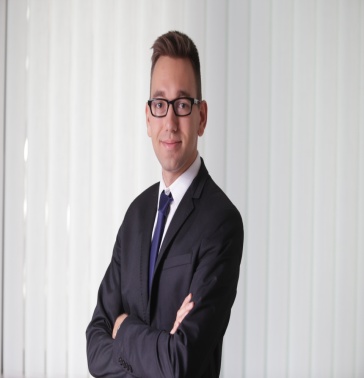 Kneginje Ljubice 3, 11000 Belgrade, SerbiaKneginje Ljubice 3, 11000 Belgrade, Serbia064-2680-452   064-2680-452   zilailic@yahoo.comzilailic@yahoo.comnonenonenonenoneSex Male| Date of birth 08.06.1991 | Nationality Serb    -  Law graduate from the Union University in Belgrade,Serbia  (2010-2014)     - Attending master studies in the area of administrative law at the faculty of  Law, Belgrade University      (October 2015- )          Sex Male| Date of birth 08.06.1991 | Nationality Serb    -  Law graduate from the Union University in Belgrade,Serbia  (2010-2014)     - Attending master studies in the area of administrative law at the faculty of  Law, Belgrade University      (October 2015- )          WORK EXPERIENCE                GIZ Serbia - HR assistant     December 2014 – June 2015 (writing employment contracts, administration of absence and holiday records, monitoring on overtime hours, registering and signing out of employees from the social-related insurance system, assisting on workshops and seminars)PERSONAL SKILLSHard-working, perseverant, accountableMother tongue(s)SerbianSerbianSerbianSerbianSerbianOther language(s)  UNDERSTANDINGUNDERSTANDINGSPEAKINGSPEAKINGWRITINGOther language(s)  ListeningReadingSpoken interactionSpoken productionEnglishEXCELLENTEXCELLENTEXCELLENTEXCELLENTEXCELLENTCAE CAE CAE CAE CAE GermanVERY GOODEXCELLENTGOODVERY GOODGOODB1 OSTERREICH INSTITUTB1 OSTERREICH INSTITUTB1 OSTERREICH INSTITUTB1 OSTERREICH INSTITUTB1 OSTERREICH INSTITUTLevels: A1/2: Basic user - B1/2: Independent user - C1/2 Proficient userCommon European Framework of Reference for LanguagesLevels: A1/2: Basic user - B1/2: Independent user - C1/2 Proficient userCommon European Framework of Reference for LanguagesLevels: A1/2: Basic user - B1/2: Independent user - C1/2 Proficient userCommon European Framework of Reference for LanguagesLevels: A1/2: Basic user - B1/2: Independent user - C1/2 Proficient userCommon European Framework of Reference for LanguagesLevels: A1/2: Basic user - B1/2: Independent user - C1/2 Proficient userCommon European Framework of Reference for LanguagesComputer skillsGood command of Microsoft Office Word and ExcelOther skills Passionate about administrative law, insurance and employment law  Basic understanding of the Dutch language Good command of the legal basis ,,Službeni glasnik,, (official Herald of the Republic of Serbia) and ,,Paragraf Lex,, Volunteering experience at the Eurovision 2008 and Universiade 2009                               ProjectsConferencesSeminarsVolunteering in Belgrade Youth office in 2011Internship in the National Alliance for Local Economic Development (NALED)-(collecting datas about public fees in agriculture,ecology and state                  property,working on helping municipalities affected by the floods in May 2014)Summer internship at the National bank of Serbia in 2014-(working in insurance supervision team,writing administrative acts,presenting research paper on insurance intermediaries in the EU)Project cycle management training organized by EUProjekti in September 2015-Seminar on libertarianism  funded by Friedrich  Naumann Stiftung and Libek in 2010-Belgrade model of United nations in Belgrade  in 2010 and 2011-Slovenian model of United Nations in Ljubljana 2011-Summer  school on public diplomacy and  international negotiations  by UN Yourh Romania and Konrad  Adenauer  Stiftung from  Bucharest in 2012-Seminar on neutrality for students organized by ISAC -fund and Swedish Armed Forces in 2013-Two semester programe ,,Primenjena diplomatija,, (Practical approach on diplomacy) organized by the European Movement  in Serbia and Friedrich Ebert Stiftung in 2013